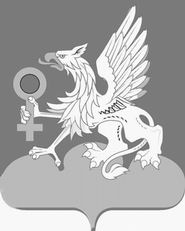 П О С Т А Н О В Л Е Н И ЕГЛАВЫ ГОРОДСКОГО ОКРУГАВЕРХНЯЯ ПЫШМАот 28 июня 2018 года			№ 43О Совете стратегического развития городского округа Верхняя ПышмаВ целях проведения работы по определению основных приоритетов развития территории городского округа Верхняя Пышма на период до 2035 года, а также координации совместных действий с исполнительными органами государственной власти Свердловской области и организации межмуниципального взаимодействия по основным направлениям развития Екатеринбургской городской агломерации, в соответствии с Федеральным законом от 28 июня 2014 года № 172-ФЗ «О стратегическом планировании в Российской Федерации», Законами Свердловской области от 15 июня 2015 года № 45-ОЗ «О стратегическом планировании в Российской Федерации, осуществляемом на территории Свердловской области» и от 21 декабря 2015 года № 151-ОЗ «О Стратегии социально-экономического развития Свердловской области на 2016 - 2030 годы», руководствуясь статьей 25 Устава городского округа Верхняя Пышма,ПОСТАНОВЛЯЮ:1. Создать Совет стратегического развития городского округа Верхняя Пышма.2. Утвердить состав Совета стратегического развития городского округа Верхняя Пышма (приложение 1).3. Утвердить Положение о Совете стратегического развития городского округа Верхняя Пышма (приложение 2).4. Опубликовать настоящее постановление на официальном интернет-портале правовой информации городского округа Верхняя Пышма (www.верхняяпышма-право.рф) и разместить на официальном сайте городского округа Верхняя Пышма.5. Контроль за выполнением настоящего постановления возложить на главу администрации городского округа Верхняя Пышма И.В. Соломина.Главагородского округаВерхняя Пышма								А.И. Романов